Environmental Systems and SocietiesUnit One: Part Two-- Environmental Value SystemsThis paper is meant as an outline of assignments, activities, and schedule for unit one.  It should cover assignments and activities from August 27th 2012 to September 4th 2012.  You will have about 3-4 hours of class time to work on these assignments and activities.Website Directions:  Go to http://mreppsclassroom.weebly.com then click on the “Environmental Systems and Societies” tab then choose “Environmental Movement and Value Systems” page.  If you do not have access to the internet or a computer, please come talk to me.Week Two: Environmental Value Systems. August 27th-September 4thDo:Description:Due by:Time expectations:Finished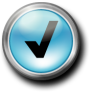 Worth:Read:Hetch Hetchy  Wednesday, August 29th1 hourNo pointsWill be referenced on test.Read: Prezi : Who are the players concerning the environment. (Go to website for link to Prezi)Wednesday, August 29th 30 minutesNo pointsWill be referenced on test.Read: Prezi : Environmental perspectives (Go to website for link to Prezi)Wednesday, August 29th 30 minutesNo pointsWill be referenced on test.Read:Chapter Two: Environmental Perspectives from Environmental Systems and Societies Course Companion Wednesday, August 29th30 minutesNo pointsWill be referenced on test.Do:Description:Due by:Time expectations:Finished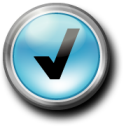 Worth:Watch:Epps’ video on Environmental perspectives Go to class website for linkWednesday, August 29th30 minutesNo pointsWill be referenced on test.Watch:TED talk about the current state of the environmental problems (Go to website for link to video)Speaker: Stuart BrandWednesday, August 29th20 minutesNo pointsWill be referenced on test.Create A diagram that places people and organizations into environmental perspectives-- with groupUsing the timeline created on Prezi (Go to website for link to Prezi) and the information from chapter two. Thursday, August 30th1 hour20 pointsWrite an essay describing where you fall on the environmental perspective spectrum.  Include an explanation of the different perspectives and evidence for where you fit.Thursday, August 30th1 ½ hours30 pointsTotal:Total:Total:6 hours 10 minutes50 homework points